INDICAÇÃO Nº 4940/2016“Sugere ao Poder Executivo Municipal visando estudos à possibilidade do serviço de drenagem e escoamento de água de chuva na Rua Cariris nº209 no Bairro Santa Rita de Cassia.”Excelentíssimo Senhor Prefeito Municipal, Nos termos do Art. 108 do Regimento Interno desta Casa de Leis, dirijo-me a Vossa Excelência para sugerir que, por intermédio do Setor competente, sejam realizados estudos visando à possibilidade do serviço de drenagem e escoamento de água de chuva na Rua Cariris nº120 no Bairro Santa Rita de Cassia.Justificativa:Moradores das Ruas Cariris abordaram esse Vereador solicitando providência referente ao serviço de drenagem para escoamento de água das chuvas.Segundo eles por não haver nenhum tipo de vazamento as águas da chuva acabam inundando as ruas e consequentemente invadindo suas casas e levando essa água a infiltrar por debaixo da calçada causando-lhes transtornos.Plenário “Dr. Tancredo Neves”, em 06 de Outubro de 2016.Ducimar de Jesus Cardoso“Kadu Garçom”-Vereador-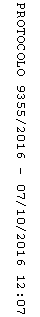 